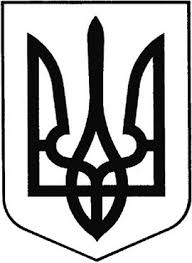 ГРEБІНКІВСЬКА СEЛИЩНА РАДА                      Білоцeрківського району Київської областіВИКОНАВЧИЙ  КОМІТЕТР О З П О Р Я Д Ж E Н Н Явід 26.04.2022 року                                                          № 57-ОД                                                 смт. ГребінкиПро виділення коштів на оплату  ритуальних послуг та придбання ритуальних товарів на поховання військовослужбовцівГребінківської громади відповідно до програми «Турбота» на 2021-2025 роки   Відповідно до статей 34, 42, 59 Закону України „Про місцеве самоврядування в Україні”, на виконання протоколу засідання  комісії з питань надання одноразової матеріальної допомоги по програмі «Турбота»  від 25 квітня  2022 року, Гребінківської селищної комплексної програми „Турбота” на 2021-2025 роки, затвердженої рішенням Гребінківської селищної  ради       від 26.03.2021 № 98-05-VІІІ, з метою соціального захисту найменш захищених верств населення, надання ритуальних послуг та придбання ритуальних товарів на поховання військовослужбовців;ЗОБОВ’ЯЗУЮ:		1. Виділити у відповідності до програми «Турбота» кошти на оплату ритуальних послуг, придбання ритуальних товарів, квітів на поховання військовослужбовців в сумі 10 095.00 грн (десять тисяч дев’яносто п’ять гривень 00 коп.) згідно з додатком 1 (додається).	2. Відділу фінансів Гребінківської селищної ради  перерахувати кошти, зазначені в пункті 1 розпорядження, на рахунок Відділу соціального захисту та соціального забезпечення населення Гребінківської селищної ради.		3. Відділу соціального захисту та соціального забезпечення населення Гребінківської селищної ради використати виділені кошти за призначенням.	4. Контроль за виконанням даного розпорядження залишаю за собою.Селищний голова                                                                       Роман ЗАСУХАПідготувала:                      Анна Кацалап          Погодив:                            Марина Шевченко       